Agenda Dinsdag 27 september 19.00 uur Filmavond: Babette’s Feast. In de ZuiderkerkWoensdag 28 september 11.30 uur broodmaaltijd in de WelputVrijdag 30 september 19.00 uur weeksluiting in “de Veurkamer” o.l.v. mevr. M. Sterkenburgh.Zondag 2 oktober 10.00u ds. E. van der MeulenHoe vind je Kerkomroep? Ga naar www.kerkomroep.nl, vul in: Noorderkerk Nieuw-Amsterdam – daarna 'enter', klik daarna op Nieuw-Amsterdam Drenthe, klik vervolgens op de datum. Op zondagavond 25 september ’22 komt een Bachensemble uit Noord-Nederland naar Schoonebeek. In deze bijzondere dienst die om 19.00 uur begint voeren (strijk)orkest en koor, ondersteund door een aantal professionele solisten de Cantate BWV 45 “Es ist dir gesagt Mensch, was gut ist” van J.S.Bach uit. Dit alles o.l.v. de bekende dirigent Luuk Tuinder. Wij nodigen u uit om met ons te genieten van de schoonheid en veelzijdigheid van deze kerkmuziek, ingebed in een liturgische setting. Toegang is vrij, wel is er een mogelijkheid tot een gift bij de uitgang.Mededelingen voor de nieuwsbrief s.v.p. uiterlijk woensdag voor 18.00uur doorgeven aan: nieuwsbrief@noorderkerk.info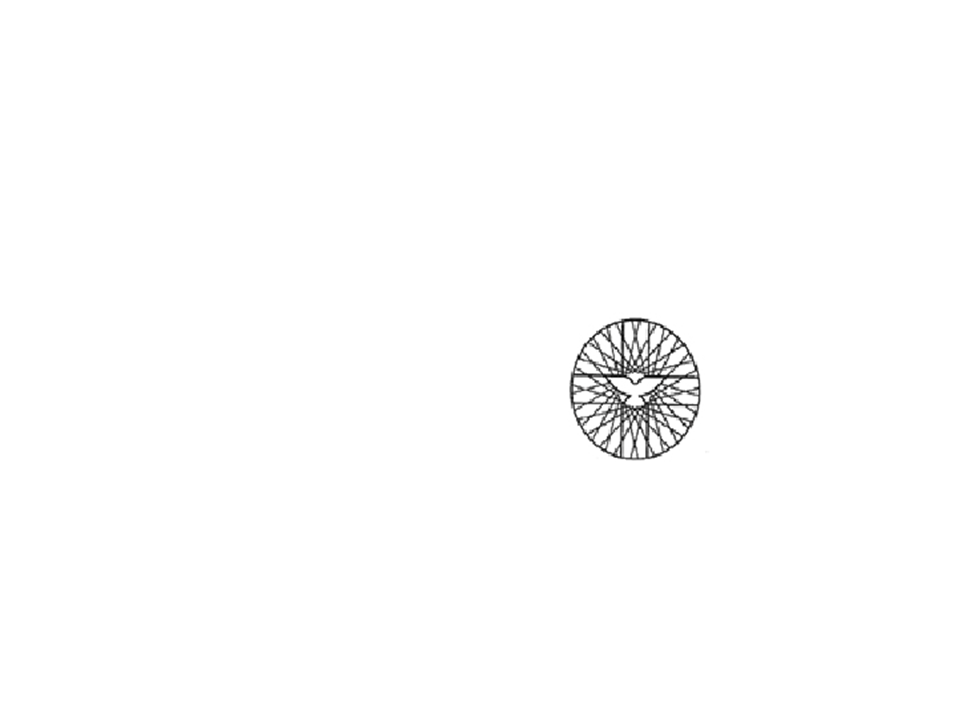 Nieuwsbrief Noorderkerk		 25 september 2022Voorganger: ds. B. Gras, ZuidwoldeOuderling/lector: mevr. Geerte KlokOrganist: dhr. Jans KroonKoster: Roelof VisserKindernevendienst: o.l.v. Alexandra MensingKinderoppas: Rosalien en Julia MulderBeamer/Video: Piet van NoortCamera: Jan MennikOntvangst: fam. Van NoortBloemendienst: Annie DrokInzameling van gaven in de hal: Diaconie, Kerk en GebouwenWelkom + mededelingen door de ouderling van dienstDienst van de voorbereidingAanvangslied: Psalm 27: 1 en 4Bemoediging en groet, beantwoord met gezongen Klein GloriaGebed van inkeer, beantwoord met gezongen L367d, 2x Loflied: L870: 1, 2 en 5Dienst van het WoordGebed bij de opening van de SchriftMoment met de kinderen (aansluitend: zingen Wij gaan voor even uit elkaar)Johannes 7: 1-13 lector Geerte KlokLied: What if God was one of us – Joan Osbornehttps://www.youtube.com/watch?v=qm_ERgvdBGE&list=RDqm_ERgvdBGE&index=1Wat als God één van ons was…, zo vraagt de zangeres Joan Osborne zich af, hoe zou je Hem noemen, hoe zou je hem aanspreken, welke vraag zou je hem stellen? In het lied brengt ze God heel dichtbij, als een mens met een naam en een gezicht.Johannes 7: 14 en 15/ 25- 30 lector Geerte KlokLied 528: 1 en 3OverwegingLied: L528: 4 en 5Dienst van de gebeden en gavenDank- en voorbede, stil gebed en gezamenlijk gebeden Onze Vader(Daarna komen de kinderen terug)Slotlied: L825: 1 en 5Zegen, beantwoord met lied 425(inzameling van gaven bij de uitgang)Beste gemeenteleden,Maandag 26 september is er weer het gebruikelijke spreekuur tussen 14.00 en 16.00 uur. Vanuit de kerkenraad:Verwarming: in de kerkenraad is besloten om in de kerk niet meer te stoken in verband met de gasprijzen. Een uitzondering maken we voor de laatste zondag van het kerkelijk jaar en 1e Kerstdag. We vragen u de komende tijd jas of vest aan te trekken als het kouder wordt. Als het echt kouder wordt, gaan we in de zaal achter de kerk de dienst houden. Gemeentezondag: op zondag 9 oktober is er een gemeentezondag in plaats van een gemeenteavond. Thema: Visie en Vaart. Na de kerkdienst willen we bij de koffie graag doorpraten over de voorgenomen verkoop van de Welput en een stappenplan presenteren voor als ds. v.d. Meulen straks stopt. Het is belangrijk dat u meedenkt. Daarom wil ik met klem vragen om aanwezig te zijn. Een gezegende zondag gewenst, Ds. Elly v.d. Meulen BloemenDeze zondag gaat er namens onze gemeente een bos bloemen naar een gemeentelid.Afgelopen zondag zijn de bloemen gebracht naar dhr. A. BaanLaten we in gebed en daad (waar mogelijk) met elkaar meeleven. Lieve mensen. Woensdag 28 September geen koffiedrinken,In de Welput Maar we hebben een broodmaaltijd.Nemen jullie bord, bestek en soepkop mee?De Welput is open om half 12. Welkom allemaal.THEMA BIJEENKOMSTENIn dit nieuwe kerkelijk jaar zullen een aantal thema bijeenkomsten georganiseerd worden door Kerken met Vaart. De eerste bijeenkomst is een filmavond.Filmavond: Babette’s Feast.Plaats: Zuiderkerk. Aanvang: 19 uur. Datum: 27 september 2022.De film duurt 1.5 uur, na afloop na gesprek.Aan de verlaten kust van Denemarken wonen Martina en Philippa, de prachtige dochters van een strenge Protestantse pastoor die elk aards genot afkeurt. Op een dag arriveert de mysterieuze Babette, die de Franse onrusten ontvlucht is, in het diep religieuze en geïsoleerde dorpje.
De twee zussen besluiten haar onderdak aan te bieden in ruil voor het verrichten van huishoudelijk werk. 14 jaar werkt Babette als hun persoonlijke huishoudster. Op een dag krijgt ze het bericht dat ze de loterij gewonnen heeft. Met het geldbedrag besluit ze de bevolking van het dorp op een enorm feestmaal te trakteren. Het wordt een diner om nooit te vergeten...Sam’ s KledingactieDe Diaconieën Nieuws-Amsterdam, doen dit jaar weer mee aan Sam’ s kledingactie. Dit najaar willen wij een inzamelactie organiseren ten behoeve van het verbeteren van de onderwijskwaliteit in Muramvya, Burundi. Een project van Cordaid.Want investeren in onderwijs is investeren in een betere toekomst. Onderwijs is de béste manier om mensen uit extreme armoede te helpen.Met uw hulp kunnen we in de gemeenschappen Mbuye en Bukeye, in de provincie Muramvya ruim 45.000 kinderen kwalitatief goed onderwijs bieden en keren we het tij voor de toekomst van al deze kinderen en hun gezinnen.U kunt uw kleding en schoenen, die u niet meer draagt, zaterdag 24 september en zaterdag 1 oktober van 10.00 uur tot 12.00 uur inleveren achter de Zuiderkerk, Vaart ZZ 86, Nieuw-Amsterdam. N.B.: Gordijnen, vloerbedekking, tuinkussens en tafelkleden worden niet aangenomen!!Projecten Wilt u meer informatie over het werk van Sam ’s Kledingactie, de projecten die zij ondersteunen en over wat er wel en niet mag worden ingeleverd?  Of wilt u misschien zelf als vrijwilliger voor de stichting aan de slag? Kijkt u dan eens op www.samskledingactie.nlHelpt u mee?  Al vast bedankt.JEUGDKERK JEUGDKERK JEUGDKERK JEUGDKERK JEUGDKERKHallo jongens en meisjes van de jeugdkerk,Ook dit jaar gaan we weer een mooi jeugdkerk jaar tegemoet. We zijn enorm blij met zo'n grote groep jongelui. Net als vorig jaar gaan we ook nu een weekend met elkaar doorbrengen. Dit gebeurt van zaterdag 8 oktober op zondag 9 oktober, achter in het kerkgebouw  (jaja, slapen in de kerk!). De jeugd is welkom vanaf 15.00 uur om de slaapzakken en luchtbedden te brengen maar ook om al gezellig samen spelletjes te doen en dingen voor te bereiden voor s' avonds. Komen jullie op de fiets?? Dit i.v.m. een activiteit          s‘ avonds, in het donker....Laarzen mee dus.......Natuurlijk vinden we het leuk als u een kijkje komt nemen, vooral het aanmoedigen tijdens de spellen zal zeker gewaardeerd worden. Zondagochtend hebben wij aansluitend de jeugdkerk dus een druk programma.Dan bent u allen even op de hoogte van de activiteiten rondom de jeugdkerk.Hartelijke groet,Leiding jeugdkerk.Verhuisbericht:Mevr. G. Snippe-Welink is in de Zorgvilla verhuisd naar kamer 5